МІНІСТЕРСТВО ОСВІТИ І НАУКИ УКРАЇНИДВНЗ «ПРИКАРПАТСЬКИЙ НАЦІОНАЛЬНИЙ УНІВЕРСИТЕТ ІМЕНІ ВАСИЛЯ СТЕФАНИКА»Факультет філології Кафедра української мовиСИЛАБУС НАВЧАЛЬНОЇ ДИСЦИПЛІНИУкраїнська мова (за професійним спрямуванням)                           Освітня програма Чеська мова і література                           Спеціальність 035 Філологія                        035.038 Філологія (Слов'янські мови та літератури (переклад включно), перша – чеська                           Галузь знань 03 Гуманітарні наукиЗатверджено на засіданні кафедриукраїнської мови Протокол № 1 від “ серпня 2019 р.м. Івано-Франківськ – 2019ЗМІСТЗагальна інформаціяАнотація до курсуМета та цілі курсуРезультати навчання (компетентності)Організація навчання курсуСистема оцінювання курсуПолітика курсуРекомендована літератураСамостійна роботаhttps://subject.com.ua/pdf/351.pdfГлущик С В., Дияк О. В., Шевчук С. В. Сучасні ділові папери : навч. посіб. 4-те вид., переробл. і допов. Київ : А.С.К., 2008. 400 с. URL : http://ito.vspu.net/ENK/2016-2017/%D0%9Aomp_dok_11/navch.mat/LiterГриценко Т. Б. Українська мова за професійним спрямуванням : навчальний посібник. Київ : Центр учбової літератури, 2010. 624 с. URL : http://bit.ly/2kTBqnKГуць М. В., Олійник І. Г., Ющук І. П. Українська мова у професійному спілкуванні: навч. посіб. Київ : Міжнародна агенція “2BeeZone”, 2004. 336 с. URL : http://bit.ly/2lUsf5O2Етика ділового спілкування / за ред. Т. Б. Гриценко, Т. Д. Іщенко, Т. Ф. Мельничук. Київ : Центр учбової літератури, 2007. 208 с. URL : https://subject.com.ua/pdf/71.pdfЖайворонок В. В. Українська мова в професійній діяльності : навчальний посібник для студ. вищ. навч.  закладів.  Нац.  акад.  наук  України,  Ін-т  мовознавства  ім.  О. О. Потебні. Київ : Вища школа, 2006. 431 с. URL : http://bit.ly/2meFkb4Зубков М. Г. Сучасна українська ділова мова. 3-тє вид., доповнене. Xарків : Торсінг, 2003. 448 с. URL : https://sites.google.com/site/ukrmovaprof/elektronna- bibliotekaКацавець Р. С. Ділова мова : сучасний вимір : підручник для вузів. Київ : ЦУЛ, 2008. 192 с. URL : https://subject.com.ua/pdf/47.htmlКубрак О. В. Етика ділового та повсякденного спілкування : Навч. посібник. Суми : Університетська книга, 2001 . 207 с. URL : http://www.studmed.ru/kubrak-ov-etika- dlovogo-ta-povsyakdennogo-splkuvannya_5c978a913ae.htmlКультура фахового мовлення : навчальний посібник / за ред. Н. Д. Бабич. Чернівці : Книги-ХХІ, 2006. 496 с. URL : http://194.44.152.155/elib/local/sk718399.pdfМаксименко В. Ф. Мова професійного спілкування. Харків : ТОРСІНГ ПЛЮС, 2008. 512 с. URL : http://194.44.152.155/elib/local/sk758520.pdfМацько Л. І., Кравець Л. В. Культура української фахової мови : навчальний посібник. Київ : Академія, 2007. 360 с. URL : http://194.44.152.155/elib/local/sk710976.pdfМацюк З., Станкевич Н. Українська мова професійного спілкування : навчальний посібник. Київ : Каравела, 2009. 352 с. URL : https://studfiles.net/preview/5196027 Український правопис / НАН України, Ін-т мовознавства ім. О. О. Потебні ; Ін-т української мови. Київ : Наук. думка, 2012. 288 с.Чмут Т. К., Чайка Г. Л., Лукашевич М. П. та ін. Етика ділового спілкування : курс лекцій. 2-ге вид., стереотип. Київ : МАУП, 2003. 208 с. URL : https://subject.com.ua/pdf/38.htmlШевчук С. В. Українське ділове мовлення : навчальний посібник. 6-тє вид., доп. і перероб. Київ : Алерта, 2008. 301 с. URL : http://znaymovu.blogspot.com/2011/12/blog-post_6065.htmlШевчук С. В., Клименко І. В. Українська мова за професійним спрямуванням : підручник. 2-ге вид., виправ. і доповнен. Київ : Алерта, 2011. 696 с. URL : http://bit.ly/2lyMJ3q Або: https://sites.google.com/site/ukrmovaprof/elektronna- bibliotekaСАМОСТІЙНА РОБОТА №1: ПРИЛЮДНИЙ ВИСТУП НА ПРОФЕСІЙНУ ТЕМУКритерії оцінювання прилюдного виступу:грамотність мовлення;вибір теми (на професійну тематику);актуальність теми;зрозумілість і дохідливість матеріалу;глибина опрацювання;вміння відділити головне від другорядного;наявність наочності;володіння матеріалом (читання чи розказування);зацікавлення слухачів – атмосфера в аудиторії;виникнення дискусії;контакт з аудиторією;кількість додаткових запитань і відповіді на них;дотримання регламенту;уміння зімпровізувати.САМОСТІЙНА РОБОТА №2: ЗРАЗКИ ДОКУМЕНТІВ, НАПИСАНІ ВІД ВЛАСНОГО ІМЕНІПерелік документів:Документи щодо особового складу. Написати перелік реквізитів, особливості оформлення і зразок власної автобіографії.Документи щодо особового складу. Написати перелік реквізитів, особливості оформлення і зразок власного резюме.Документи щодо особового складу. Перелік реквізитів, особливості написання і зразок характеристики (власної чи про когось із одногрупників).Довідково-інформаційні документи. Перелік реквізитів, особливості написання і зразок доповідної записки.Довідково-інформаційні документи. Перелік реквізитів, особливості написання і зразок пояснювальної записки.Довідково-інформаційні документи. Перелік реквізитів, особливості написання і зразок звіту (напр., про проходження практики).Довідково-інформаційні документи. Перелік реквізитів, особливості написання і зразок протоколу та витягу з протоколу.Довідково-інформаційні документи. Перелік реквізитів, особливості написання і зразок запрошення.Довідково-інформаційні документи. Перелік реквізитів, особливості написання і зразок оголошення.Обліково-фінансові документи. Перелік реквізитів, особливості написання і зразок доручення і розписки.Господарсько-договірні документи. Перелік реквізитів, особливості написання договору.Господарсько-договірні документи. Перелік реквізитів, особливості написання контакту та трудової угоди.САМОСТІЙНА РОБОТА №3: РЕДАГУВАННЯ РЕЧЕНЬ.Практичне заняття № 2.Завдання для письмового виконання: відредагуйте речення.Саме перше що кинулося в очі прийшовши до музею, була повна запущеність його приміщеннь. 2. Вивчаючи маршрути Карпат ми літом поїдемо туди віддихати. 3. Сторони договорилися про влаштування спільних міроприємств. 4. В 2 годині відбудиться відкритя виставки художника Марчука в галиреї Бастіон, запрошуються всі бажаючі. 5. Згідно наказу деректора він на два дня поїхав у командіровку.Практичне заняття № 3.Завдання для письмового виконання: відредагуйте речення.1. Це дуже здібний і перспективний на майбутнє студент. 2. Коміссія по перевірці, знайшла багато чисельні недостатки. 3. Продається палатка для туриста синього кольору, заінтересованих звонити по телефону. 4. Ми радіємо і гордимося успіхами наших студентів. 5. Піднявшись на гору, перед туристами відкрились живописні краївиди.Практичне заняття № 4.Завдання для письмового виконання: відредагуйте речення.1. На протязі слідуючої неділі у магазині Модна лавка починається сезонна роспродажа зимніх пальто. 2. Кімната після римонта стала більш затишнішою бо ми поклеїли нові обої з любимим узором, і купили 3 метра красивої французської тюлі. 3. Дівчата ходили вдіті по погоді в кружевних кофтах, коротеньких юбочках, і сапожках на високих каблуках. 4. Більша половина студентів (біля сто чоловік) поїдуть літом  в Ворохту прийняти учасьть в практиці. 5. Зустрівший мене коллега, розповів про нові міроприємства.Практичне заняття № 5.Завдання для письмового виконання: відредагуйте речення.1. Ми навідали не тільки музей, а і встигли побувати в картинній галиреї і купили памятні сувиніри. 2. На відзнаку ювілея метця проведені багато численні міроприємства у яких прийняло учасьть багато початкуючих письменників. 3. Не дивлячись на не сприятливі обставини праці на протязі слідуючої неділі ви маєте закінчити цей проект. 4. На дитячій площадці покрасили качелі і карусель самими різними красками. 5.  У відповідь на об’яву продати бувший у використанні ноутбук на мій адрес на протязі трьох днів прийшло два листа і відкритка.Практичне заняття № 6.Завдання для письмового виконання: відредагуйте речення.1. Більш за все я люблю і захоплююсь історією України. 2. Дякуючи підтримці спонсорів виробництво налагодило виробництво сувинірів. 3. У музеї Прикарпацького Універсетету відбулася виставка талановитих, молодих науковців. 4. Я рахую що екзамин по українській мові мені повезе здати прикрасно. 5. Прошу вас надати мені путьовку в санаторій профілакторій на червень місяць текучого року.Практичне заняття № 7.Завдання для письмового виконання: відредагуйте речення.Продається ноут-бук (виробництво Германія) бувший в використанні не дорого.Об’ява: у нашій взут’євій лавці ви зможите обзавестися шкір’яним, резиновим та жіночим взутям. 3. Скінчивши універсетет, мене назначили на посаду переводчика. 4. Він приймав активну участь в кружку по вивченю екології в нашій школі за що він був нагороджений дошкою пошани. 5. Прошу перенести мені здачу екзамену з травня місяця на квітень місяць текучого року по поважній причині.Практичне заняття № 8.Завдання для письмового виконання: відредагуйте речення.Серед міроприємств по відзначенню цього свята були слідуючі: виступи музичних колективів, конкурси, вікторини. 2. Молодожони заказали свадєбні кольца в майстерні по виготовленню ювелірних прикрас. 3. Мовна культура людини являється складовою частиною загальної культури людини. 4. Працівник Петренко завжди має свою власну думку, ніколи не боїться сказати як він рахує. 5. Дану виставку можна рахувати всеукраїнською бо в ній прийняли участь митці з всіх регіонів України.Викладач: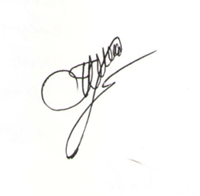 кандидат філологічних наук,доцент	кафедри	української	мови	І. О. Бабій1. Загальна інформація1. Загальна інформаціяНазва дисципліниУкраїнська мова (за професійним спрямуванням).Викладач (-і)Доцент кафедри української мови Бабій Ірина Орестівна.Контактний телефонвикладача+38-066-52-96-980E-mail викладачаira_babij@ukr.netФормат дисципліниОчна. Належить до циклу обов’язкових дисциплін.Обсяг дисципліни3 кредити ECTS.Посилання	на	сайтдистанційного навчанняhttp://www.d-learn.pu.if.ua/КонсультаціїЗгідно з графіком консультацій.2. Анотація до курсу2. Анотація до курсуПрограма вивчення освітнього компонента (навчальної дисципліни) “Українська мова (за професійним спрямуванням)” укладена відповідно до ОП підготовки бакалавра спеціальності 035 Чеська мова і література. Курс передбачає формування національномовної особистості, комунікативних навичок майбутніх спеціалістів, студіювання особливостей фахової мови. Предмет курсу: сучасна українська літературна мова професійної сфери. Вивчаючи курс, студенти набувають теоретичних знань про фахове спілкування, його етапи і роль у професійній діяльності, засвоюють термінологію майбутньої спеціальності, відомості про призначення і структуру ділових документів, необхідних фахівцю певного профілю, формують стійкікомунікативні компетенції, потрібні у професійному спілкуванні, навички послуговування вербальними і невербальними засобами обміну інформацією.Програма вивчення освітнього компонента (навчальної дисципліни) “Українська мова (за професійним спрямуванням)” укладена відповідно до ОП підготовки бакалавра спеціальності 035 Чеська мова і література. Курс передбачає формування національномовної особистості, комунікативних навичок майбутніх спеціалістів, студіювання особливостей фахової мови. Предмет курсу: сучасна українська літературна мова професійної сфери. Вивчаючи курс, студенти набувають теоретичних знань про фахове спілкування, його етапи і роль у професійній діяльності, засвоюють термінологію майбутньої спеціальності, відомості про призначення і структуру ділових документів, необхідних фахівцю певного профілю, формують стійкікомунікативні компетенції, потрібні у професійному спілкуванні, навички послуговування вербальними і невербальними засобами обміну інформацією.3. Мета та цілі курсу3. Мета та цілі курсуформування комунікативної компетентності студентів;набуття комунікативного досвіду, що сприяє розвиткові креативних здібностей студентів та спонукає до самореалізації фахівців, активізує пізнавальні інтереси, реалізує евристичні здібності як визначальні для формування професійної майстерності та конкурентоздатності сучасного фахівця;вироблення навичок оптимальної мовної поведінки у професійній сфері: вплив на співрозмовника за допомоги вмілого використання різноманітних мовних засобів, оволодіння культурою монологу, діалогу та полілогу; сприйняття й відтворення фахових текстів, засвоєння лексики і термінології свого фаху, вибір комунікативно виправданих мовних засобів, послуговування різними типами словників.формування комунікативної компетентності студентів;набуття комунікативного досвіду, що сприяє розвиткові креативних здібностей студентів та спонукає до самореалізації фахівців, активізує пізнавальні інтереси, реалізує евристичні здібності як визначальні для формування професійної майстерності та конкурентоздатності сучасного фахівця;вироблення навичок оптимальної мовної поведінки у професійній сфері: вплив на співрозмовника за допомоги вмілого використання різноманітних мовних засобів, оволодіння культурою монологу, діалогу та полілогу; сприйняття й відтворення фахових текстів, засвоєння лексики і термінології свого фаху, вибір комунікативно виправданих мовних засобів, послуговування різними типами словників.4. Результати навчання (компетентності)4. Результати навчання (компетентності)Результатами навчання в ОК «Українська мова (за професійним спрямуванням)»  є зокрема здобуття таких компетентностей, зазначених в ОП «Чеська мова і література)»:Дослідницька (С1) – Дослідницькі навички й уміння; здатність до навчання; креативність; виявлення стану і можливостей поліпшення педагогічного процесу та відповідного освітнього середовища в загальноосвітніх та позашкільних навчальних закладах; визначення індивідуальних особливостей його учасників; науково-педагогічні дослідження у галузях філології і методик викладання філологічних дисциплін.Професійна (С3) – Поєднання розуміння, сприйнятливості і знань; здатність планувати зміни для удосконалення систем; розроблення нових систем; засвоєння основ базових знань із професії; формування професійних якостей учителя-філолога.Міждисциплінарна (С6) – багатопрофільна підготовка фахівців з польської філології, що надає право їх викладання у загальноосвітніх навчальних закладах.Соціально-особистісна (С7) – Моральне і фізичне вдосконалення особистості в умовах сучасного глобалізованого соціокультурного середовища; здатність до критики і самокритики;  взаємодія;  етичні  зобов’язання;  лідерські  якості;  ініціативність; бажаннядосягти  успіху;  досконале  усне  і  писемне  спілкування  рідною  мовою;  знання  другоїРезультатами навчання в ОК «Українська мова (за професійним спрямуванням)»  є зокрема здобуття таких компетентностей, зазначених в ОП «Чеська мова і література)»:Дослідницька (С1) – Дослідницькі навички й уміння; здатність до навчання; креативність; виявлення стану і можливостей поліпшення педагогічного процесу та відповідного освітнього середовища в загальноосвітніх та позашкільних навчальних закладах; визначення індивідуальних особливостей його учасників; науково-педагогічні дослідження у галузях філології і методик викладання філологічних дисциплін.Професійна (С3) – Поєднання розуміння, сприйнятливості і знань; здатність планувати зміни для удосконалення систем; розроблення нових систем; засвоєння основ базових знань із професії; формування професійних якостей учителя-філолога.Міждисциплінарна (С6) – багатопрофільна підготовка фахівців з польської філології, що надає право їх викладання у загальноосвітніх навчальних закладах.Соціально-особистісна (С7) – Моральне і фізичне вдосконалення особистості в умовах сучасного глобалізованого соціокультурного середовища; здатність до критики і самокритики;  взаємодія;  етичні  зобов’язання;  лідерські  якості;  ініціативність; бажаннядосягти  успіху;  досконале  усне  і  писемне  спілкування  рідною  мовою;  знання  другої(чеської) мови.Технологічна (С9) – Навички управління інформацією; здатність працювати самостійно; готовність здійснювати перевірку процесів збору, аналізу і систематизації інформації на основі різних її джерел (спеціалізованої літератури, ЗМІ, перспективного педагогічного досвіду тощо).Комунікативна (С11) – Здатність використовувати в професійній діяльності усне та писемне мовлення державною та іноземними мовами.(чеської) мови.Технологічна (С9) – Навички управління інформацією; здатність працювати самостійно; готовність здійснювати перевірку процесів збору, аналізу і систематизації інформації на основі різних її джерел (спеціалізованої літератури, ЗМІ, перспективного педагогічного досвіду тощо).Комунікативна (С11) – Здатність використовувати в професійній діяльності усне та писемне мовлення державною та іноземними мовами.(чеської) мови.Технологічна (С9) – Навички управління інформацією; здатність працювати самостійно; готовність здійснювати перевірку процесів збору, аналізу і систематизації інформації на основі різних її джерел (спеціалізованої літератури, ЗМІ, перспективного педагогічного досвіду тощо).Комунікативна (С11) – Здатність використовувати в професійній діяльності усне та писемне мовлення державною та іноземними мовами.(чеської) мови.Технологічна (С9) – Навички управління інформацією; здатність працювати самостійно; готовність здійснювати перевірку процесів збору, аналізу і систематизації інформації на основі різних її джерел (спеціалізованої літератури, ЗМІ, перспективного педагогічного досвіду тощо).Комунікативна (С11) – Здатність використовувати в професійній діяльності усне та писемне мовлення державною та іноземними мовами.(чеської) мови.Технологічна (С9) – Навички управління інформацією; здатність працювати самостійно; готовність здійснювати перевірку процесів збору, аналізу і систематизації інформації на основі різних її джерел (спеціалізованої літератури, ЗМІ, перспективного педагогічного досвіду тощо).Комунікативна (С11) – Здатність використовувати в професійній діяльності усне та писемне мовлення державною та іноземними мовами.(чеської) мови.Технологічна (С9) – Навички управління інформацією; здатність працювати самостійно; готовність здійснювати перевірку процесів збору, аналізу і систематизації інформації на основі різних її джерел (спеціалізованої літератури, ЗМІ, перспективного педагогічного досвіду тощо).Комунікативна (С11) – Здатність використовувати в професійній діяльності усне та писемне мовлення державною та іноземними мовами.(чеської) мови.Технологічна (С9) – Навички управління інформацією; здатність працювати самостійно; готовність здійснювати перевірку процесів збору, аналізу і систематизації інформації на основі різних її джерел (спеціалізованої літератури, ЗМІ, перспективного педагогічного досвіду тощо).Комунікативна (С11) – Здатність використовувати в професійній діяльності усне та писемне мовлення державною та іноземними мовами.(чеської) мови.Технологічна (С9) – Навички управління інформацією; здатність працювати самостійно; готовність здійснювати перевірку процесів збору, аналізу і систематизації інформації на основі різних її джерел (спеціалізованої літератури, ЗМІ, перспективного педагогічного досвіду тощо).Комунікативна (С11) – Здатність використовувати в професійній діяльності усне та писемне мовлення державною та іноземними мовами.(чеської) мови.Технологічна (С9) – Навички управління інформацією; здатність працювати самостійно; готовність здійснювати перевірку процесів збору, аналізу і систематизації інформації на основі різних її джерел (спеціалізованої літератури, ЗМІ, перспективного педагогічного досвіду тощо).Комунікативна (С11) – Здатність використовувати в професійній діяльності усне та писемне мовлення державною та іноземними мовами.(чеської) мови.Технологічна (С9) – Навички управління інформацією; здатність працювати самостійно; готовність здійснювати перевірку процесів збору, аналізу і систематизації інформації на основі різних її джерел (спеціалізованої літератури, ЗМІ, перспективного педагогічного досвіду тощо).Комунікативна (С11) – Здатність використовувати в професійній діяльності усне та писемне мовлення державною та іноземними мовами.5. Організація навчання курсу5. Організація навчання курсу5. Організація навчання курсу5. Організація навчання курсу5. Організація навчання курсу5. Організація навчання курсу5. Організація навчання курсу5. Організація навчання курсу5. Організація навчання курсу5. Організація навчання курсуОбсяг курсуОбсяг курсуОбсяг курсуОбсяг курсуОбсяг курсуОбсяг курсуОбсяг курсуОбсяг курсуОбсяг курсуОбсяг курсуВид заняттяВид заняттяВид заняттяВид заняттяВид заняттяЗагальна кількість годинЗагальна кількість годинЗагальна кількість годинЗагальна кількість годинЗагальна кількість годинлекціїлекціїлекціїлекціїлекції1212121212семінарські заняттясемінарські заняттясемінарські заняттясемінарські заняттясемінарські заняття1818181818самостійна роботасамостійна роботасамостійна роботасамостійна роботасамостійна робота6060606060Ознаки курсуОзнаки курсуОзнаки курсуОзнаки курсуОзнаки курсуОзнаки курсуОзнаки курсуОзнаки курсуОзнаки курсуОзнаки курсуСеместрСпеціальністьСпеціальністьСпеціальністьКурс(рік навчання)Курс(рік навчання)Курс(рік навчання)Курс(рік навчання)Нормативний /вибірковийНормативний /вибірковий1035 Філологія035.038 Філологія (Слов'янські мови та літератури (переклад включно), перша – чеська035 Філологія035.038 Філологія (Слов'янські мови та літератури (переклад включно), перша – чеська035 Філологія035.038 Філологія (Слов'янські мови та літератури (переклад включно), перша – чеська1 курс1 курс1 курс1 курсНормативнийНормативнийТематика курсуТематика курсуТематика курсуТематика курсуТематика курсуТематика курсуТематика курсуТематика курсуТематика курсуТематика курсуТема, планТема, планФорма заняттяЛітератураЛітератураЛітератураЗавдання, годВага оцінкиВага оцінкиТермін виконанняСАМОСТІЙНА РОБОТА:1)	прилюдний	виступ	на професійну тему.САМОСТІЙНА РОБОТА:1)	прилюдний	виступ	на професійну тему.див.	список рекомендова ної літературидив.	список рекомендова ної літературидив.	список рекомендова ної літератури202525упродовж семестру	на кожному семінарському заняттіСАМОСТІЙНА РОБОТА:2)	зразки	документів, написаних від власного імені.САМОСТІЙНА РОБОТА:2)	зразки	документів, написаних від власного імені.див. список рекомендова ноїлітературидив. список рекомендова ноїлітературидив. список рекомендова ноїлітератури202525до	кінця семеструСАМОСТІЙНА РОБОТА:3)	вправи	на		редагування речень	(див.	нижче,	післясписку	рекомендованої літератури).САМОСТІЙНА РОБОТА:3)	вправи	на		редагування речень	(див.	нижче,	післясписку	рекомендованої літератури).див.	список рекомендова ної літературидив.	список рекомендова ної літературидив.	список рекомендова ної літератури2055упродовж семестру	на кожномусемінарсько му занятті1. ДЕРЖАВНА МОВА – МОВА ПРОФЕСІЙНОГО СПІЛКУВАННЯПредмет, мета і завдання курсу.Поняття	національної	та літературної		мови.Найістотніші	ознаки літературної мови.Мова	професійного спілкування		якфункціональний	різновидукраїнської	літературної1. ДЕРЖАВНА МОВА – МОВА ПРОФЕСІЙНОГО СПІЛКУВАННЯПредмет, мета і завдання курсу.Поняття	національної	та літературної		мови.Найістотніші	ознаки літературної мови.Мова	професійного спілкування		якфункціональний	різновидукраїнської	літературноїлекціядив.	список рекомендова ної літературидив.	список рекомендова ної літературидив.	список рекомендова ної літератури2упродовж семестру згідно	з розкладом занятьмови.4.Українська літературна мова як унормована форма загальнонародної мови. Мовнінорми.2.	ОСНОВИОРАТОРСЬКОГО МИСТЕЦТВАВиди і форми спілкування.Етапи	підготовки прилюдного виступу.Функції оратора.Основні правила виступу.Характеристики голосу.лекціядив.	список рекомендова ної літературидив.	список рекомендова ної літератури2упродовж семестру згідно розкладом занятьз3.	СТИЛІ	СУЧАСНОЇлекціядив.список2упродовжУКРАЇНСЬКОЇрекомендоварекомендовасеместруЛІТЕРАТУРНОЇ МОВИ УноїноїзгіднозПРОФЕСІЙНОМУлітературилітературирозкладомСПІЛКУВАННІ.занять1.	Функціональні	стиліукраїнської	мови.	Основніознаки.2.	Професійна	сфера	якінтеграція офіційно-ділового,наукового	і	розмовногостилів.4.	ОСНОВИ	КУЛЬТУРИлекціядив.список2упродовжУКРАЇНСЬКОЇ МОВИ.рекомендоварекомендовасеместру1.	Комунікативні	ознакиноїноїзгіднозкультури мовлення.літературилітературирозкладом2.	Комунікативназанятьпрофесіограма фахівця.5.	ДОКУМЕНТ	ЯКлекціядив.список2упродовжОСНОВНИЙ	ЕЛЕМЕНТрекомендоварекомендовасеместруДІЛОВОДСТВА.ноїноїзгідноз1. Поняття про документ, йоголітературилітературирозкладомознаки,	функції	ізанятькласифікація.2.	Формуляр-зразок	іреквізити документа.3. Підготовка до складанняуправлінських документів.4.   Текст   документа	і йогооформлення.6.	УКРАЇНСЬКАлекціядив.список2упродовжТЕРМІНОЛОГІЯ	УрекомендоварекомендовасеместруПРОФЕСІЙНОМУноїноїзгіднозСПІЛКУВАННІ.літературилітературирозкладом1. Поняття про термін та йогозанятьознаки.2.	Використання	власнеукраїнських	та	запозиченихтермінів у фаховій діяльності.3.	Проблемні	аспекти	у розвитку		українськоїтерміносистеми.7. ДИКТАНТ.практичне заняттядив.	список рекомендова ної літератури25упродовж семестру згіднорозкладом занятьз8.	ДЕРЖАВНА	МОВА	–МОВА	ПРОФЕСІЙНОГОпрактичне заняттядив.	список рекомендова25упродовж семеструСПІЛКУВАННЯноїзгідноз1.	Орфографічні	нормилітературирозкладомукраїнської	мови.занятьСловниковий	диктант:правопис слів з апострофом ізнаком м’якшення.2.	Прилюдний	виступ	напрофесійну тему.3. Мовна ситуація та мовнаполітика в Україні.4.	Особливості	та	формилінгвоциду щодо українськоїмови. Лінгвоцид у світі.5. Документи щодо особовогоскладу.	Перелік	реквізитів,особливості	написання	ізразок   (від	власного	імені)автобіографії та резюме.9.   УКРАЇНСЬКА   МОВА –МИНУЛЕ,	СУЧАСНЕ,практичне заняттядив.	список рекомендова25упродовж семеструМАЙБУТНЄноїзгідноз1.	Орфографічні	нормилітературирозкладомукраїнської	мови.занятьСловниковий	диктант:правопис складних слів.2.	Прилюдний	виступ	напрофесійну тему.3.	Походження	та	основніетапи	розвитку	українськоїмови.4.	Українська	мова	середінших мов світу (сім’я, група,підгрупа). Ознаки українськоїмови,	якими	вонавідрізняється від інших мов.5. Функції мови у суспільстві.6. Документи щодо особовогоскладу.	Перелік	реквізитів,особливості	написання	ізразок	заяви	(від	власногоімені	на	ім’я	декана)	тахарактеристики (про когось ізодногрупників).10.	ОСНОВИ	КУЛЬТУРИпрактичнедив.	список25упродовжУКРАЇНСЬКОЇ МОВИ.заняттярекомендовасеместру1.	Орфографічні	норминоїзгіднозукраїнської	мови.літературирозкладомСловниковий	диктант:занятьвживання	великої	/	малоїбукви.2.	Прилюдний	виступ	напрофесійну тему.3.	Комунікативні	ознакикультури мовлення.4.	Стандартні	етикетніситуації. Парадигма основнихмовних формул.5.	Довідково-інформаційнідокументи.	Перелікреквізитів,	особливостінаписання і зразок доповідноїта пояснювальної записок (відвласного імені на ім’я декана).11.	ОСНОВИ	КУЛЬТУРИпрактичнедив.	список25упродовжУКРАЇНСЬКОЇ МОВИзаняттярекомендовасеместру1.	Орфографічні	норминоїзгіднозукраїнської	мови.літературирозкладомСловниковий	диктант:занятьправопис	слів	іншомовногопоходження.2.	Прилюдний	виступ	напрофесійну тему.3.	Невербальні	компонентиспілкування.4.	Універсальні	величиниусного спілкування.5.	Довідково-інформаційнідокументи.	Перелікреквізитів,	особливостінаписання і зразок протоколута витягу з протоколу (прозбори групи).12. НАУКОВИЙ СТИЛЬ І ЙОГО ЗАСОБИ У ПРОФЕСІЙНОМУ СПІЛКУВАННІОрфографічні нормиукраїнської		мови. Словниковий	диктант: подвоєння та подовження, спрощення в групах приголосних.Прилюдний виступ напрофесійну тему.практичне заняттядив.	список рекомендова ної літератури25упродовж семестру згідно розкладом занятьзСтановлення і розвиток наукового стилю української мови.Основні (первинні) і похідні (вторинні) жанри наукового стилю.Довідково-інформаційні документи.	Перелікреквізитів,	особливостінаписання і зразок звіту (про проходження практики).13.   НАУКОВИЙ   СТИЛЬ ІЙОГО	ЗАСОБИ	Упрактичне заняттядив.	список рекомендова25упродовж семеструПРОФЕСІЙНОМУноїзгіднозСПІЛКУВАННІ.літературирозкладом1.	Орфографічні	нормизанятьукраїнської	мови.Словниковий	диктант:правопис слів із чергуваннямприголосних звуків.2.	Прилюдний	виступ	напрофесійну тему.3.	Особливості	науковоготексту	і	професійногонаукового викладу думки.4. Оформлювання результатівнаукової	діяльності:	план,тези,	конспект,	анотація	ірецензія як важливі засобиорганізації розумової праці.5.	Обліково-фінансовідокументи.	Перелікреквізитів,	особливостінаписання і зразок дорученнята	розписки	(від	власногоімені).14.	УКРАЇНСЬКАпрактичнедив.	список25упродовжТЕРМІНОЛОГІЯ	УзаняттярекомендовасеместруПРОФЕСІЙНОМУноїзгіднозСПІЛКУВАННІ.літературирозкладом1.	Орфографічні	нормизанятьукраїнської	мови.Словниковий	диктант:правопис	часток	не,	ні	зрізними частинами мови.2.	Прилюдний	виступ	напрофесійну тему.3. Поняття про термін та йогоознаки.4.	Використання	власнеукраїнських	та	запозиченихтермінів у фаховій діяльності.Проблемні аспекти у розвитку	української терміносистеми.Господарсько-договірні документи.	Перелікреквізитів,	особливості написання  і  зразок договору,контракту та трудової угоди.Проблемні аспекти у розвитку	української терміносистеми.Господарсько-договірні документи.	Перелікреквізитів,	особливості написання  і  зразок договору,контракту та трудової угоди.15.	ПІДСУМКОВА КОНТРОЛЬНА РОБОТА.15.	ПІДСУМКОВА КОНТРОЛЬНА РОБОТА.практичне заняттядив. список рекомендова ноїлітератури225остання пара6. Система оцінювання курсу6. Система оцінювання курсу6. Система оцінювання курсу6. Система оцінювання курсу6. Система оцінювання курсу6. Система оцінювання курсу6. Система оцінювання курсуЗагальна система оцінювання курсуВид контролю – залік. Максимальна оцінка – 100 балів. Оцінювання здійснюється за національною та ECTS шкалами оцінювання на основі 100-бальної системи. (Див.: пункт  «9.3.  Види  контролю»  Положення  про організацію освітнього   процесу  та   розробку  основних   документів з організації  освітнього  процесу  в  ДВНЗ «Прикарпатський національний університет імені Василя Стефаника»).Загальні 100 балів включають:25 балів за практичні заняття (максимальна оцінка за кожне заняття 5 балів. Наприкінці курсу виводимо середній показник, який множимо на коефіцієнт 5, що дозволяє отримати максимальну оцінку 25 балів);25 балів – прилюдний виступ на професійну тему;25 балів – зразки документів, написані від власного імені;25 балів – підсумкова контрольна робота.Вид контролю – залік. Максимальна оцінка – 100 балів. Оцінювання здійснюється за національною та ECTS шкалами оцінювання на основі 100-бальної системи. (Див.: пункт  «9.3.  Види  контролю»  Положення  про організацію освітнього   процесу  та   розробку  основних   документів з організації  освітнього  процесу  в  ДВНЗ «Прикарпатський національний університет імені Василя Стефаника»).Загальні 100 балів включають:25 балів за практичні заняття (максимальна оцінка за кожне заняття 5 балів. Наприкінці курсу виводимо середній показник, який множимо на коефіцієнт 5, що дозволяє отримати максимальну оцінку 25 балів);25 балів – прилюдний виступ на професійну тему;25 балів – зразки документів, написані від власного імені;25 балів – підсумкова контрольна робота.Вид контролю – залік. Максимальна оцінка – 100 балів. Оцінювання здійснюється за національною та ECTS шкалами оцінювання на основі 100-бальної системи. (Див.: пункт  «9.3.  Види  контролю»  Положення  про організацію освітнього   процесу  та   розробку  основних   документів з організації  освітнього  процесу  в  ДВНЗ «Прикарпатський національний університет імені Василя Стефаника»).Загальні 100 балів включають:25 балів за практичні заняття (максимальна оцінка за кожне заняття 5 балів. Наприкінці курсу виводимо середній показник, який множимо на коефіцієнт 5, що дозволяє отримати максимальну оцінку 25 балів);25 балів – прилюдний виступ на професійну тему;25 балів – зразки документів, написані від власного імені;25 балів – підсумкова контрольна робота.Вид контролю – залік. Максимальна оцінка – 100 балів. Оцінювання здійснюється за національною та ECTS шкалами оцінювання на основі 100-бальної системи. (Див.: пункт  «9.3.  Види  контролю»  Положення  про організацію освітнього   процесу  та   розробку  основних   документів з організації  освітнього  процесу  в  ДВНЗ «Прикарпатський національний університет імені Василя Стефаника»).Загальні 100 балів включають:25 балів за практичні заняття (максимальна оцінка за кожне заняття 5 балів. Наприкінці курсу виводимо середній показник, який множимо на коефіцієнт 5, що дозволяє отримати максимальну оцінку 25 балів);25 балів – прилюдний виступ на професійну тему;25 балів – зразки документів, написані від власного імені;25 балів – підсумкова контрольна робота.Вид контролю – залік. Максимальна оцінка – 100 балів. Оцінювання здійснюється за національною та ECTS шкалами оцінювання на основі 100-бальної системи. (Див.: пункт  «9.3.  Види  контролю»  Положення  про організацію освітнього   процесу  та   розробку  основних   документів з організації  освітнього  процесу  в  ДВНЗ «Прикарпатський національний університет імені Василя Стефаника»).Загальні 100 балів включають:25 балів за практичні заняття (максимальна оцінка за кожне заняття 5 балів. Наприкінці курсу виводимо середній показник, який множимо на коефіцієнт 5, що дозволяє отримати максимальну оцінку 25 балів);25 балів – прилюдний виступ на професійну тему;25 балів – зразки документів, написані від власного імені;25 балів – підсумкова контрольна робота.Вид контролю – залік. Максимальна оцінка – 100 балів. Оцінювання здійснюється за національною та ECTS шкалами оцінювання на основі 100-бальної системи. (Див.: пункт  «9.3.  Види  контролю»  Положення  про організацію освітнього   процесу  та   розробку  основних   документів з організації  освітнього  процесу  в  ДВНЗ «Прикарпатський національний університет імені Василя Стефаника»).Загальні 100 балів включають:25 балів за практичні заняття (максимальна оцінка за кожне заняття 5 балів. Наприкінці курсу виводимо середній показник, який множимо на коефіцієнт 5, що дозволяє отримати максимальну оцінку 25 балів);25 балів – прилюдний виступ на професійну тему;25 балів – зразки документів, написані від власного імені;25 балів – підсумкова контрольна робота.Вимоги до письмової роботиПідсумкова контрольна робота пишеться у тестовій формі й охоплює усі теоретичні питання лекції і практичнихзанять.Підсумкова контрольна робота пишеться у тестовій формі й охоплює усі теоретичні питання лекції і практичнихзанять.Підсумкова контрольна робота пишеться у тестовій формі й охоплює усі теоретичні питання лекції і практичнихзанять.Підсумкова контрольна робота пишеться у тестовій формі й охоплює усі теоретичні питання лекції і практичнихзанять.Підсумкова контрольна робота пишеться у тестовій формі й охоплює усі теоретичні питання лекції і практичнихзанять.Підсумкова контрольна робота пишеться у тестовій формі й охоплює усі теоретичні питання лекції і практичнихзанять.Практичні заняттяОцінюються за п’ятибальною шкалою (максимальна оцінка за кожне заняття 5 балів. Наприкінці курсу виводимо середній показник, який множимо на коефіцієнт 5, щодозволяє отримати максимальну оцінку 25 балів).Оцінюються за п’ятибальною шкалою (максимальна оцінка за кожне заняття 5 балів. Наприкінці курсу виводимо середній показник, який множимо на коефіцієнт 5, щодозволяє отримати максимальну оцінку 25 балів).Оцінюються за п’ятибальною шкалою (максимальна оцінка за кожне заняття 5 балів. Наприкінці курсу виводимо середній показник, який множимо на коефіцієнт 5, щодозволяє отримати максимальну оцінку 25 балів).Оцінюються за п’ятибальною шкалою (максимальна оцінка за кожне заняття 5 балів. Наприкінці курсу виводимо середній показник, який множимо на коефіцієнт 5, щодозволяє отримати максимальну оцінку 25 балів).Оцінюються за п’ятибальною шкалою (максимальна оцінка за кожне заняття 5 балів. Наприкінці курсу виводимо середній показник, який множимо на коефіцієнт 5, щодозволяє отримати максимальну оцінку 25 балів).Оцінюються за п’ятибальною шкалою (максимальна оцінка за кожне заняття 5 балів. Наприкінці курсу виводимо середній показник, який множимо на коефіцієнт 5, щодозволяє отримати максимальну оцінку 25 балів).Умови допуску до підсумкового контролюВиконання усіх запланованих програмою дисципліни форм навчальної роботи, які підлягають контрольному оцінюванню. Мінімальна кількість балів для позитивногозарахування курсу – 50 балів.Виконання усіх запланованих програмою дисципліни форм навчальної роботи, які підлягають контрольному оцінюванню. Мінімальна кількість балів для позитивногозарахування курсу – 50 балів.Виконання усіх запланованих програмою дисципліни форм навчальної роботи, які підлягають контрольному оцінюванню. Мінімальна кількість балів для позитивногозарахування курсу – 50 балів.Виконання усіх запланованих програмою дисципліни форм навчальної роботи, які підлягають контрольному оцінюванню. Мінімальна кількість балів для позитивногозарахування курсу – 50 балів.Виконання усіх запланованих програмою дисципліни форм навчальної роботи, які підлягають контрольному оцінюванню. Мінімальна кількість балів для позитивногозарахування курсу – 50 балів.Виконання усіх запланованих програмою дисципліни форм навчальної роботи, які підлягають контрольному оцінюванню. Мінімальна кількість балів для позитивногозарахування курсу – 50 балів.7. Політика курсу7. Політика курсу7. Політика курсу7. Політика курсу7. Політика курсу7. Політика курсу7. Політика курсуЖодні форми порушення академічної доброчесності не толеруються. У випадку такихподій – реагування відповідно до Положення 1 і Положення 2.Жодні форми порушення академічної доброчесності не толеруються. У випадку такихподій – реагування відповідно до Положення 1 і Положення 2.Жодні форми порушення академічної доброчесності не толеруються. У випадку такихподій – реагування відповідно до Положення 1 і Положення 2.Жодні форми порушення академічної доброчесності не толеруються. У випадку такихподій – реагування відповідно до Положення 1 і Положення 2.Жодні форми порушення академічної доброчесності не толеруються. У випадку такихподій – реагування відповідно до Положення 1 і Положення 2.Жодні форми порушення академічної доброчесності не толеруються. У випадку такихподій – реагування відповідно до Положення 1 і Положення 2.Жодні форми порушення академічної доброчесності не толеруються. У випадку такихподій – реагування відповідно до Положення 1 і Положення 2.8. Рекомендована література8. Рекомендована література8. Рекомендована література8. Рекомендована література8. Рекомендована література8. Рекомендована література8. Рекомендована літератураАндрєєва Т. Українська мова (за професійним спрямуванням) : навч. посіб. Київ, 2012. 253 с. URL : http://bit.ly/2lR1oYOБотвина Н. В. Міжнародні культурні традиції : мова та етика ділової комунікації : навчальний посібник. Вид. 2-ге, доп. та перероблене. Київ : АртЕк, 2002. 208 с. URL : http://194.44.152.155/elib/local/sk783019.pdfВасенко Л. А. Фахова українська мова. Київ : Центр учбової літератури, 2008. 272 с. URL : http://bit.ly/2lZfgAjВолкотруб Г. Й. Стилістика ділової мови : навч. посібник. Міжрегіональна  академія управління персоналом. Київ : МАУП, 2002. 208 с. URL :Андрєєва Т. Українська мова (за професійним спрямуванням) : навч. посіб. Київ, 2012. 253 с. URL : http://bit.ly/2lR1oYOБотвина Н. В. Міжнародні культурні традиції : мова та етика ділової комунікації : навчальний посібник. Вид. 2-ге, доп. та перероблене. Київ : АртЕк, 2002. 208 с. URL : http://194.44.152.155/elib/local/sk783019.pdfВасенко Л. А. Фахова українська мова. Київ : Центр учбової літератури, 2008. 272 с. URL : http://bit.ly/2lZfgAjВолкотруб Г. Й. Стилістика ділової мови : навч. посібник. Міжрегіональна  академія управління персоналом. Київ : МАУП, 2002. 208 с. URL :Андрєєва Т. Українська мова (за професійним спрямуванням) : навч. посіб. Київ, 2012. 253 с. URL : http://bit.ly/2lR1oYOБотвина Н. В. Міжнародні культурні традиції : мова та етика ділової комунікації : навчальний посібник. Вид. 2-ге, доп. та перероблене. Київ : АртЕк, 2002. 208 с. URL : http://194.44.152.155/elib/local/sk783019.pdfВасенко Л. А. Фахова українська мова. Київ : Центр учбової літератури, 2008. 272 с. URL : http://bit.ly/2lZfgAjВолкотруб Г. Й. Стилістика ділової мови : навч. посібник. Міжрегіональна  академія управління персоналом. Київ : МАУП, 2002. 208 с. URL :Андрєєва Т. Українська мова (за професійним спрямуванням) : навч. посіб. Київ, 2012. 253 с. URL : http://bit.ly/2lR1oYOБотвина Н. В. Міжнародні культурні традиції : мова та етика ділової комунікації : навчальний посібник. Вид. 2-ге, доп. та перероблене. Київ : АртЕк, 2002. 208 с. URL : http://194.44.152.155/elib/local/sk783019.pdfВасенко Л. А. Фахова українська мова. Київ : Центр учбової літератури, 2008. 272 с. URL : http://bit.ly/2lZfgAjВолкотруб Г. Й. Стилістика ділової мови : навч. посібник. Міжрегіональна  академія управління персоналом. Київ : МАУП, 2002. 208 с. URL :Андрєєва Т. Українська мова (за професійним спрямуванням) : навч. посіб. Київ, 2012. 253 с. URL : http://bit.ly/2lR1oYOБотвина Н. В. Міжнародні культурні традиції : мова та етика ділової комунікації : навчальний посібник. Вид. 2-ге, доп. та перероблене. Київ : АртЕк, 2002. 208 с. URL : http://194.44.152.155/elib/local/sk783019.pdfВасенко Л. А. Фахова українська мова. Київ : Центр учбової літератури, 2008. 272 с. URL : http://bit.ly/2lZfgAjВолкотруб Г. Й. Стилістика ділової мови : навч. посібник. Міжрегіональна  академія управління персоналом. Київ : МАУП, 2002. 208 с. URL :Андрєєва Т. Українська мова (за професійним спрямуванням) : навч. посіб. Київ, 2012. 253 с. URL : http://bit.ly/2lR1oYOБотвина Н. В. Міжнародні культурні традиції : мова та етика ділової комунікації : навчальний посібник. Вид. 2-ге, доп. та перероблене. Київ : АртЕк, 2002. 208 с. URL : http://194.44.152.155/elib/local/sk783019.pdfВасенко Л. А. Фахова українська мова. Київ : Центр учбової літератури, 2008. 272 с. URL : http://bit.ly/2lZfgAjВолкотруб Г. Й. Стилістика ділової мови : навч. посібник. Міжрегіональна  академія управління персоналом. Київ : МАУП, 2002. 208 с. URL :Андрєєва Т. Українська мова (за професійним спрямуванням) : навч. посіб. Київ, 2012. 253 с. URL : http://bit.ly/2lR1oYOБотвина Н. В. Міжнародні культурні традиції : мова та етика ділової комунікації : навчальний посібник. Вид. 2-ге, доп. та перероблене. Київ : АртЕк, 2002. 208 с. URL : http://194.44.152.155/elib/local/sk783019.pdfВасенко Л. А. Фахова українська мова. Київ : Центр учбової літератури, 2008. 272 с. URL : http://bit.ly/2lZfgAjВолкотруб Г. Й. Стилістика ділової мови : навч. посібник. Міжрегіональна  академія управління персоналом. Київ : МАУП, 2002. 208 с. URL :